Cấu trúc đề thi:Câu 1. Giải phương trình - hệ phương trình.Câu 2. Số nguyên -  số chính phươngCâu 3.  Tìm giá trị nhỏ nhất của biểu thứcCâu 4.  Hình học - đường tròn.Câu 5: Nâng cao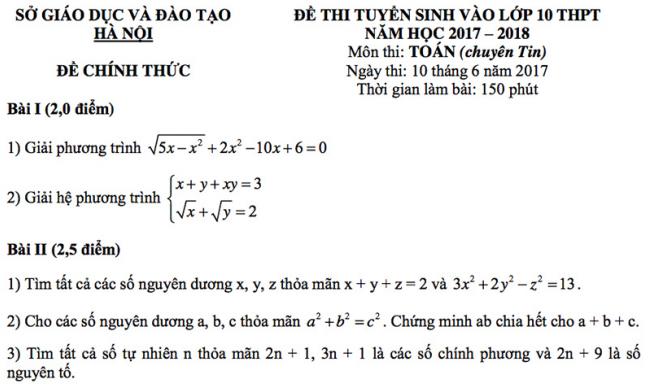 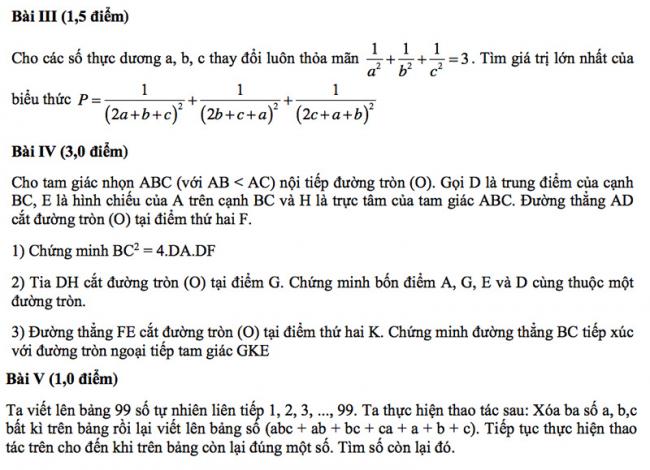 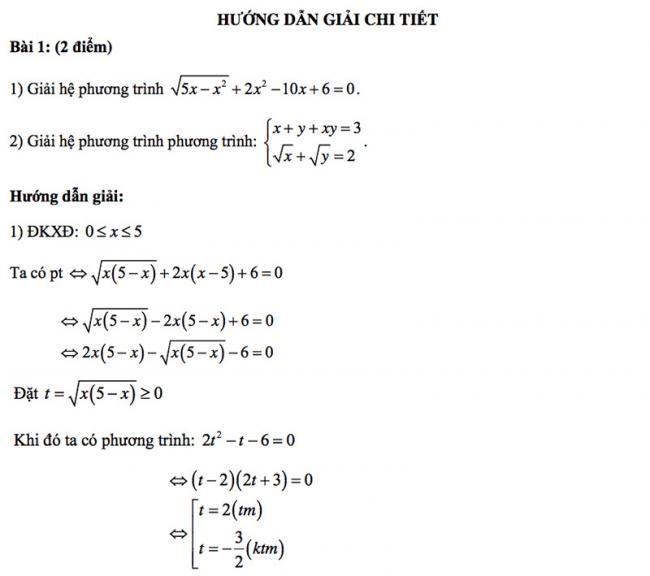 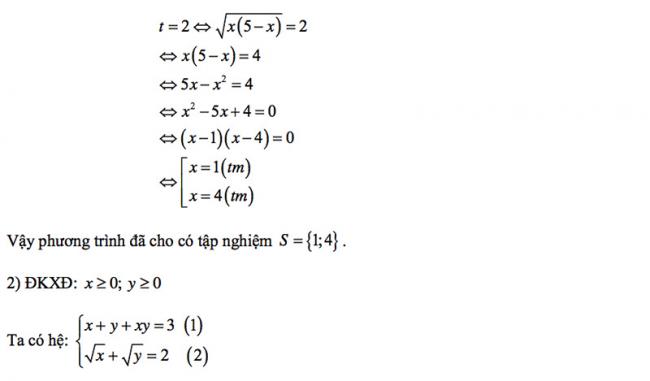 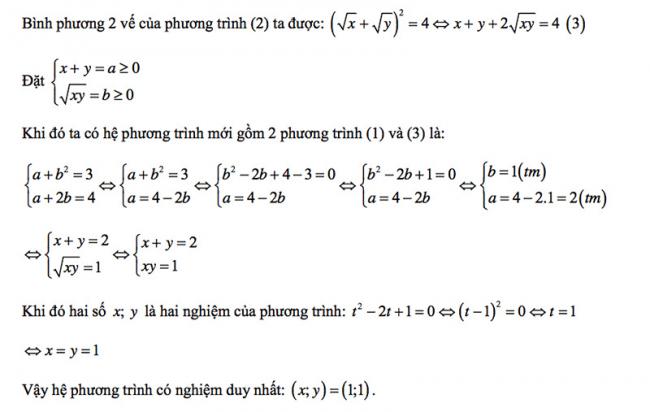 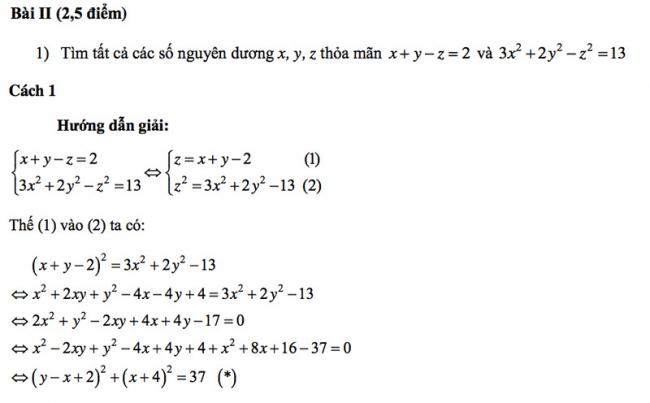 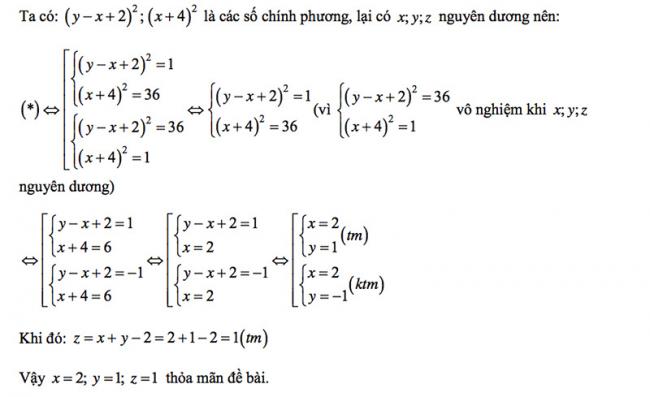 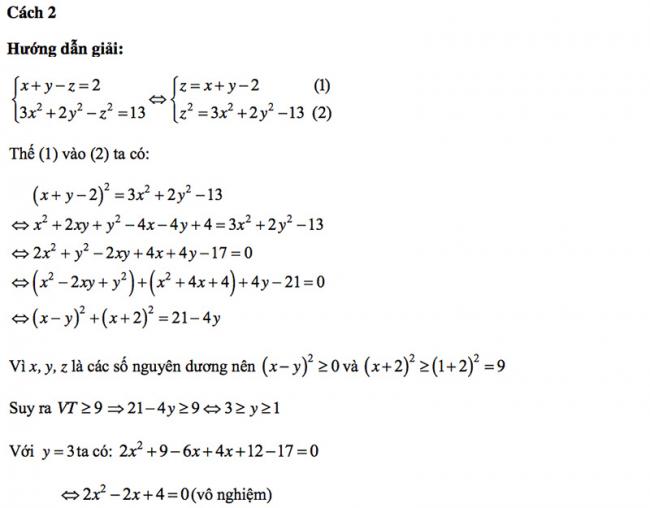 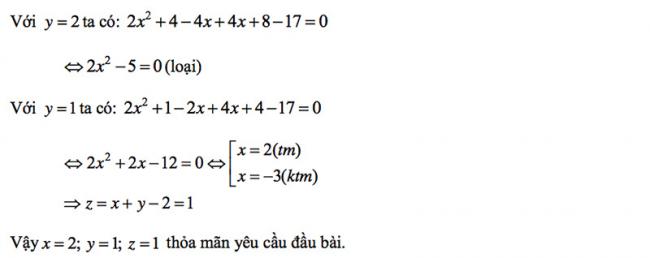 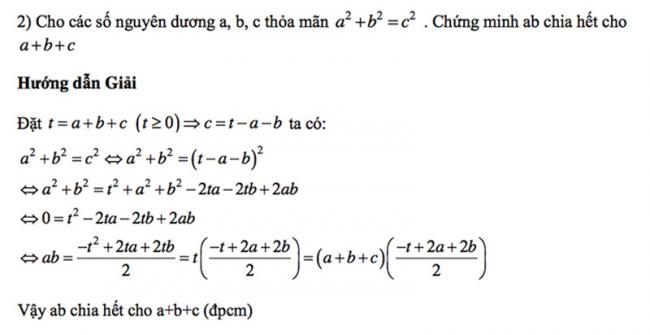 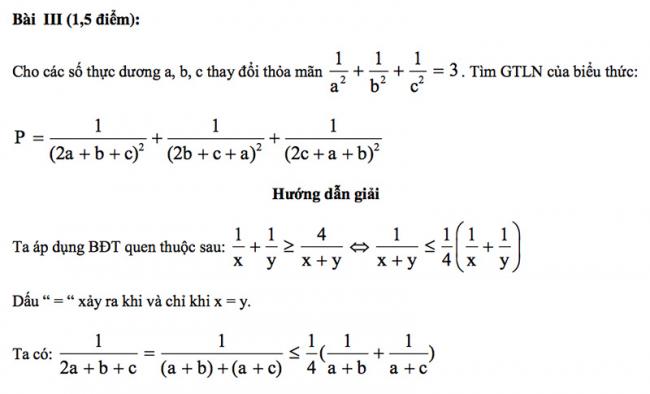 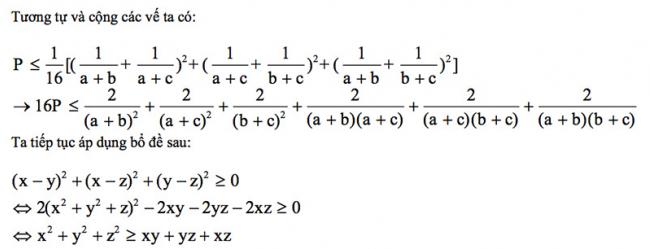 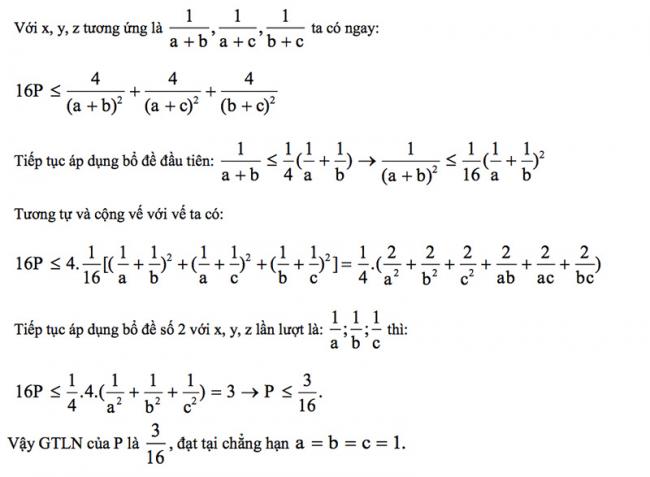 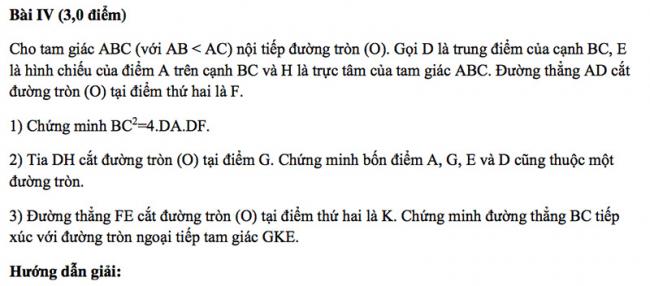 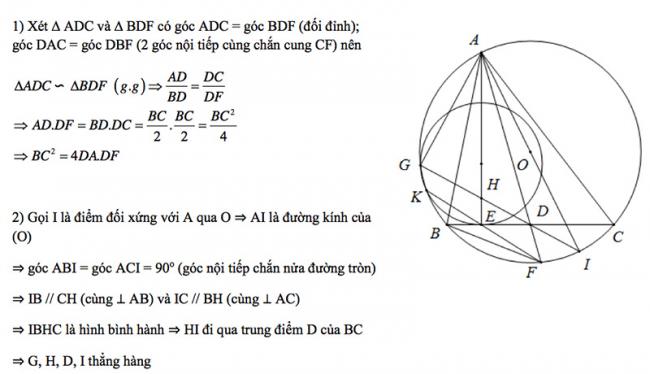 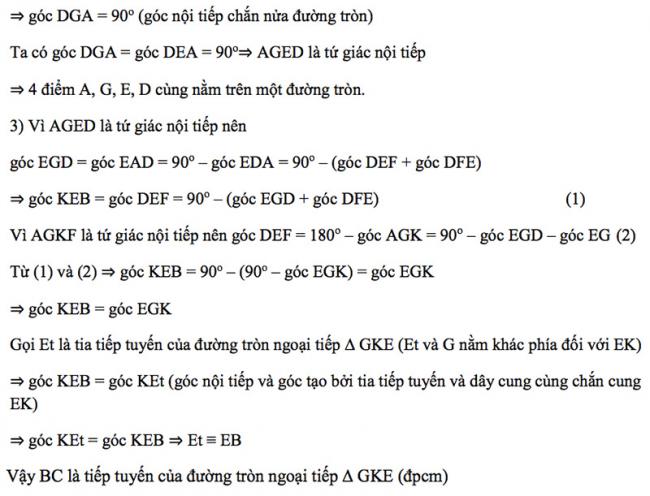 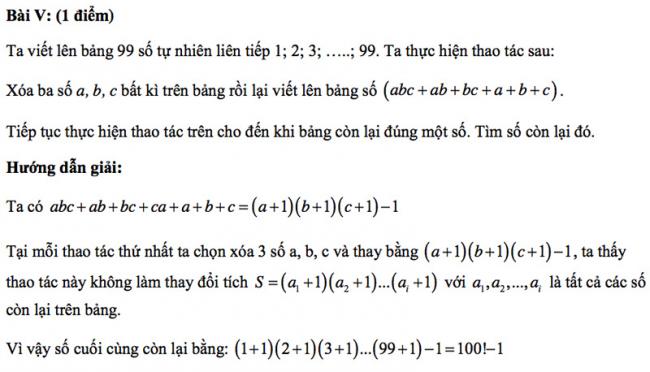 